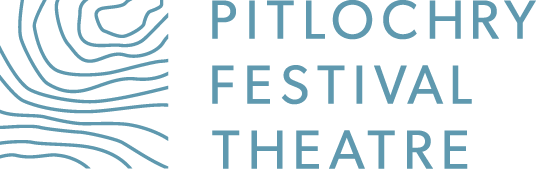 Job DescriptionKey Tasks:This job description is indicative and will be reviewed after a satisfactory probationary period as well as annually as part of job appraisal processes.Person SpecificationOur purpose and our valuesWe exist to improve lives by sharing Pitlochry with the world and the world with Pitlochry.We do this:By creating theatre that excites, engages, and challenges. By inspiring imaginations, senses of adventure, and new levels of understanding that change worlds.By nurturing environments to encourage wellbeing, growth, connection, and a sense of belonging.By exploring new ways of seeing and collaborating.This post will suit an enthusiastic person, who enjoys working outdoors around nature and plants. There is potential to grow the role and make a real difference to Pitlochry Festival Theatre. The successful candidate will need to be interested in all things gardening and maintenance with a willingness to learn more about the unusual plants we have and the theatre around us. Some experience of gardening and horticulture would be an advantage, but the ability to bring a practical experience and personal skills, attributes and enthusiasm to the post is just as important.The successful candidate will need to be able to demonstrate the following skills, experience and attributes in both the written application and the interview process:Job Title:Campus GardenerDepartment:GardenResponsible To:Garden Manager/ Head of OperationsSalary:£24,000Location:Pitlochry Festival TheatrePosition Type:PermanentWorking Hours:35 hours per week annualised contract35 hours per week annualised contract35 hours per week annualised contractKey RelationshipsThe post reports to the Garden Manager. They will work closely with the garden team.Leadership Team, colleagues, Board members, Committee members, junior team members volunteers.The post reports to the Garden Manager. They will work closely with the garden team.Leadership Team, colleagues, Board members, Committee members, junior team members volunteers.The post reports to the Garden Manager. They will work closely with the garden team.Leadership Team, colleagues, Board members, Committee members, junior team members volunteers.ContextPitlochry Festival Theatre has been providing a unique cultural experience for over 70 years, appealing to national and international audiences and visitors. We are Scotland’s leading producer of musical theatre, a champion of ensemble practice and the country’s only rurally located, major arts organisation. Our home is a glorious eleven-acre campus that includes the Explorers Garden. More than a place to come and see a show, we offer great theatre and art for all in an inspiring, creative atmosphere.Pitlochry Festival Theatre’s campus now comprises a 538 seat Main Auditorium, a 172 seat Studio theatre as well as our Amphitheatre and Bandstand located in the theatre grounds.Pitlochry Festival Theatre has been providing a unique cultural experience for over 70 years, appealing to national and international audiences and visitors. We are Scotland’s leading producer of musical theatre, a champion of ensemble practice and the country’s only rurally located, major arts organisation. Our home is a glorious eleven-acre campus that includes the Explorers Garden. More than a place to come and see a show, we offer great theatre and art for all in an inspiring, creative atmosphere.Pitlochry Festival Theatre’s campus now comprises a 538 seat Main Auditorium, a 172 seat Studio theatre as well as our Amphitheatre and Bandstand located in the theatre grounds.Pitlochry Festival Theatre has been providing a unique cultural experience for over 70 years, appealing to national and international audiences and visitors. We are Scotland’s leading producer of musical theatre, a champion of ensemble practice and the country’s only rurally located, major arts organisation. Our home is a glorious eleven-acre campus that includes the Explorers Garden. More than a place to come and see a show, we offer great theatre and art for all in an inspiring, creative atmosphere.Pitlochry Festival Theatre’s campus now comprises a 538 seat Main Auditorium, a 172 seat Studio theatre as well as our Amphitheatre and Bandstand located in the theatre grounds.Purpose and Key AccountabilitiesThere are three key responsibilities in the post:Provide support to the Garden Manager and garden team membersManage daily gardening and maintenance tasks throughout the whole campusCaretaker of all things horticultural, maintaining a high standard of care through the gardens to both soft and hard landscapes and the nature around us.There are three key responsibilities in the post:Provide support to the Garden Manager and garden team membersManage daily gardening and maintenance tasks throughout the whole campusCaretaker of all things horticultural, maintaining a high standard of care through the gardens to both soft and hard landscapes and the nature around us.There are three key responsibilities in the post:Provide support to the Garden Manager and garden team membersManage daily gardening and maintenance tasks throughout the whole campusCaretaker of all things horticultural, maintaining a high standard of care through the gardens to both soft and hard landscapes and the nature around us.What you’ll be doing As a hands-on Gardener, you’ll assist in making sure that the campus is maintained to a high standard. You’ll be passionate, enthused, and knowledgeable about the varied plants within the garden or at least a keen willingness to learn. This role will include a range of practical horticultural tasks, to develop, enhance and conserve the garden and contribute to the delivery of projects and events through the year. You'll be helping with hard and soft landscaping and general maintenance of the garden and campus. Tasks such as mulching, pruning, leaf clearing, composting, and weeding will be expected weekly. You’ll support with the planting and maintenance of trees, shrubs, and herbaceous plants taking care of our rare collections. You’ll be helping to cut the hedges and mow our lawns around the campus. You’ll also take ownership of specific areas of the garden ensuring the highest standards are maintained and healthy plants are available for our visitors to enjoy.Once in place, you will be expected to support garden volunteers or junior apprenticeships and help them to make the most of their time here. You’ll be expected to interact with the public daily, answering the many questions, or help with garden workshops, tours and helping set up events when needed.A must is the ability to work in all Scottish weather come rain or shine, this is a very physical job, and a certain level of fitness will be needed.To be successful in this role you should be able to demonstrate these pointsHave proven practical gardening experience, as well as a sound knowledge of plants/trees and continued willingness to learn about our rare collectionsConfidence to participate in garden activities and eventsCompetent with machinery/equipment use and maintenance, ranging from petrol, to small handheld toolsPractical experience in general building maintenance. Responsibilities Weed and turn over bedsMowing, strimming, hedge workLeaf clearancePlantingPlant maintenanceCutting backCompostingSafe use and care of power toolsGeneral garden maintenanceKnowledgeable about health and safetyAny other duties asked forComplianceEnsure compliance with data protection.EnvironmentalTo support the Executive Director, as Chief Executive of the organisation, and the nominated Green Champion in meeting organisational aims and ambitions for its environmental impacts.Health and SafetyTo support the Executive Director, as Chief Executive of the organisation, in their legislative duties under the Health and Safety at Work etc. Act 1974.Health and SafetyAttend training as required to update knowledge and skills, and to be able to comply with relevant statutory requirements to a high standard.OtherTo champion and promote organisational values and behaviours and act as an ambassador for the Theatre.OtherTo always act in the best interests of the Theatre and in line with all company policies.OtherAny other duties or projects required by the Executive Director or Board of Trustees to ensure the general smooth and efficient operation of the buildings and organisation.OtherAssist the Department with work experience placements, offering work shadow opportunities, training and mentoring as required.OtherActively promote staff welfare, development and training opportunities throughout the Theatre.RequirementsEssentialDesirableAssessment MethodQualifications & Education requirementsFirst Aid qualificationGardening qualificationSkills and AbilitiesDemonstrable people skills, able to motivate and enthuse juniors, volunteers and colleagues, combined with an ability to listen and understand how to take matters forward. To enjoy talking to the public and meeting new people.Skills and AbilitiesCommunication skills-This is a front facing role with visitors every day and you will be expected to interact with visitors of all ages.Skills and AbilitiesExcellent time management skillsSkills and AbilitiesBe able to use various power tools safely.Skills and AbilitiesAn understanding of rare plants.Skills and AbilitiesSpraying CertificatesSkills and AbilitiesChainsaw experience and qualificationSkills and AbilitiesPractical experience in pruning and plant careSkills and AbilitiesAdhere and promote health and safety within the workplace and be able to report any safety issues immediately to your line manager.Skills and AbilitiesBe able to do simple maintenance tasks around the garden and main campus buildings when asked.Interpersonal skillsPersonal qualitiesComprehensive and flexible communications skills – including the ability to help to upkeep the database of plants and comprehensive labelling of botanical plants and treesInterpersonal skillsPersonal qualitiesA flexible approach that enjoys managing several things at once while keeping a clear overview. Interpersonal skillsPersonal qualitiesA friendly person that enjoys working with a wide variety of people and is a team player.Interpersonal skillsPersonal qualitiesEnergetic and committed with a clear focus on achieving results and willing to go the extra mile. Interpersonal skillsPersonal qualitiesA systematic well organised person who takes pride in the quality and sustainability of their work.Interpersonal skillsPersonal qualitiesSomeone who is excited by the challenge of restoring a botanical garden and building a new vision of colour throughout the year. Interpersonal skillsPersonal qualitiesAn interest in the performing arts/theatre would be an advantage.Interpersonal skillsPersonal qualitiesWilling to learn and support your team